高野町お試し住宅について（花坂）　高野町へ移住を希望している皆さまを対象に、本町へ移住定住を促進するための、お試し住宅（花坂憩いの家）をお貸ししております。賃貸物件　■所在地　　和歌山県伊都郡高野町花坂５０７番地■入居条件　（１）本町への移住を希望しているものである　（２）高野町外に住所を有するものである　（３）転勤による転入予定者でないこと■使用料　※入居時に前払い■利用期間　　　７日以上１ヶ月以内まで■設備・備品　　お風呂・水洗トイレ・石油ストーブ・洗濯機・ガスコンロ・冷蔵庫・炊飯ジャー・電子レンジ・カセットコンロ・トースター・電気ケトル・こたつ・食器棚・各種食器類、掃除機・物干ざお（屋外）・ふとん■その他　　　　・ガスコンロについては、備え付けがありますが使用する場合は各利用者が　ガス屋さんと契約をしていただきます。・温水の為のボイラー用の灯油については、備え付けの灯油を使用していただき、最終満タンにしてお帰り下さい。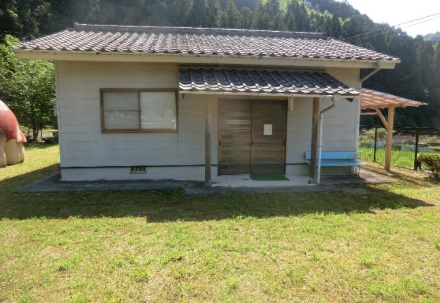 期　間住宅利用料摘　要30日（1ヶ月）1ヶ月　10,000円1ヶ月に満たない場合も返金はしない７日以上1日　　 1,000円名　称利　用　料摘　要ガ　ス利用者が契約をする灯　油使用した分を利用者が負担ふとんレンタル　1組2,000円（1回の使用）　